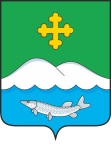 Дума Белозерского муниципального округа Курганской областиРЕШЕНИЕот 23 сентября 2022 года № 230              с. БелозерскоеОб утверждении Положения о проведении аттестации муниципальных служащих Администрации Белозерского муниципального округа Курганской областиВ соответствии с Федеральным законом от 2 марта 2007 года № 25-ФЗ «О муниципальной службе в Российской Федерации», Законом Курганской области от 6 июня 2007 года № 259 «Об утверждении Типового положения о проведении аттестации муниципальных служащих в Курганской области», решением Думы Белозерского муниципального округа Курганской области от «Об утверждении Положения о муниципальной службе Белозерского муниципального округа Курганской области», Уставом Белозерского муниципального округа Курганской области, Дума Белозерского муниципального округа Курганской областиРЕШИЛА:1. Утвердить Положение о проведении аттестации муниципальных служащих Администрации Белозерского муниципального округа Курганской области согласно приложению к настоящему решению.2. Признать утратившими силу:- решение Белозерской районной Думы от 31 октября 2007 года № 93 «Об утверждении Положения о проведении аттестации муниципальных служащих в Белозерском районе»;- решение Белозерской районной Думы от 18 ноября 2008 года № 79 «О внесении дополнения в решение от 31 октября 2007 года № 93 «Об утверждении Положения о проведении аттестации муниципальных служащих в Белозерском районе»;- решение Белозерской районной Думы 15 февраля 2019 года № 219 «О внесении изменений в решение Белозерской районной Думы от 31 октября 2007 года № 93 «Об утверждении Положения о проведении аттестации муниципальных служащих в Белозерском районе»3. Опубликовать настоящее решение в информационном бюллетене «Белозерский вестник» и разместить на официальном сайте Администрации Белозерского муниципального округа Курганской области.4. Контроль за выполнением настоящего решения возложить на председателя Думы Белозерского муниципального округа Курганской области.Председатель Думы Белозерского муниципального округа                                       П.А. МакаровГлава Белозерского муниципального округа                                      А.В. ЗавьяловПриложениек решению Думы Белозерского муниципального округаот 23 сентября 2022 года № 230 «Об утверждении Положения о проведении аттестации муниципальных служащих Администрации Белозерского муниципального округа Курганской области»ПОЛОЖЕНИЕо проведении аттестации муниципальных служащих в Администрации Белозерского муниципального округа Курганской областиРаздел I. Общие положения1. Настоящим Положением в соответствии со статьей 18 Федерального закона от 2 марта 2007 года № 25-ФЗ «О муниципальной службе в Российской Федерации», Законом Курганской области от 6 июня 2007 года № 259 «Об утверждении Типового положения о проведении аттестации муниципальных служащих в Курганской области» определяется порядок проведения аттестации муниципальных служащих, замещающих должности муниципальной службы в Администрации Белозерского муниципального округа Курганской области (далее – муниципальный служащий).2. Аттестация муниципальных служащих проводится в соответствии с законодательством Российской Федерации, законодательством Курганской области о муниципальной службе.3. Аттестация муниципального служащего (далее - аттестация) проводится в целях определения его соответствия замещаемой должности муниципальной службы на основе оценки его профессиональной служебной деятельности.4. Основными задачами аттестации являются:1) формирование кадрового состава муниципальной службы в Администрации Белозерского муниципального округа Курганской области (далее – муниципальная служба);2) повышение профессионального уровня муниципальных служащих.5. Аттестации подлежат муниципальные служащие, замещающие должности муниципальной службы, относящиеся к старшей, ведущей, главной и высшей группе должностей муниципальной службы.6. Аттестации не подлежат следующие муниципальные служащие:1) замещающие должности муниципальной службы менее одного года;2) достигшие возраста 60 лет;3) беременные женщины;4) находящиеся в отпуске по беременности и родам или в отпуске по уходу за ребенком до достижения им возраста трех лет. Аттестация указанных муниципальных служащих возможна не ранее чем через один год после выхода из отпуска;5) замещающие должности муниципальной службы на основании срочного трудового договора (контракта).Раздел II. Организация проведения аттестации7. Аттестация муниципальных служащих проводится один раз в три года.8. Для проведения аттестации муниципальных служащих по решению представителя нанимателя (работодателя) издается правовой акт Администрации Белозерского муниципального округа Курганской области, содержащий положения:1) о формировании аттестационной комиссии;2) об утверждении графика проведения аттестации;3) о составлении списков муниципальных служащих, подлежащих аттестации;4) о подготовке документов, необходимых для работы аттестационной комиссии.9. В графике проведения аттестации указываются:1) наименование структурного подразделения, в котором проводится аттестация; 2) список муниципальных служащих, подлежащих аттестации; 3) дата, время и место проведения аттестации; 4) дата представления в аттестационную комиссию необходимых документов с указанием ответственных за их представление руководителей соответствующих структурных подразделений.10. График проведения аттестации доводится до сведения каждого аттестуемого муниципального служащего под роспись не менее чем за месяц до начала аттестации.Раздел III. Аттестационная комиссия11. Для проведения аттестации муниципальных служащих нормативным правовым актом Администрации Белозерского муниципального округа Курганской области формируется аттестационная комиссия.В зависимости от специфики должностных обязанностей муниципальных служащих в Администрации Белозерского муниципального округа Курганской области может быть создано несколько аттестационных комиссий.12. Состав аттестационной комиссии, сроки и порядок ее работы определяются правовым актом Администрации Белозерского муниципального округа Курганской области с учетом требований настоящего Положения.Состав аттестационной комиссии для проведения аттестации муниципальных служащих, замещающих должности муниципальной службы, исполнение должностных обязанностей по которым связано с использованием сведений, составляющих государственную тайну, формируется с учетом положений законодательства Российской Федерации о государственной тайне.13. В состав аттестационной комиссии включаются представитель нанимателя (работодатель) и (или) уполномоченные им муниципальные служащие (в том числе из подразделения по вопросам муниципальной службы и кадров, юридического (правового) подразделения и подразделения, в котором муниципальный служащий, подлежащий аттестации, замещает должность муниципальной службы).В состав аттестационной комиссии могут быть включены независимые эксперты-специалисты по вопросам, связанным с муниципальной службой. Оценка независимыми экспертами профессиональной служебной деятельности аттестуемого муниципального служащего учитывается при вынесении решения по результатам проведенной аттестации.14. Состав аттестационной комиссии формируется таким образом, чтобы была исключена возможность возникновения конфликтов интересов, которые могли бы повлиять на принимаемые аттестационной комиссией решения.15. Аттестационная комиссия состоит из председателя, заместителя  председателя, секретаря и членов аттестационной комиссии. Все члены аттестационной комиссии при принятии решений обладают равными правами.Раздел IV. Отзыв об исполнении подлежащим аттестации муниципальным служащим должностных обязанностей за аттестационный период16. Не позднее чем за две недели до начала аттестации в аттестационную комиссию представляется отзыв об исполнении подлежащим аттестации муниципальным служащим должностных обязанностей за аттестационный период (далее - отзыв), подписанный его непосредственным руководителем и утвержденный вышестоящим руководителем.17. Отзыв должен содержать следующие сведения о муниципальном служащем:1) фамилия, имя, отчество (при наличии);2) замещаемая должность муниципальной службы на момент проведения аттестации и дата назначения на эту должность;3) перечень основных вопросов (документов), в решении (разработке) которых муниципальный служащий принимал участие;4) мотивированная оценка профессиональных, личностных качеств и результатов профессиональной служебной деятельности муниципального служащего.Форма отзыва приведена в приложении 1 к настоящему Положению.18. К отзыву прилагаются сведения о выполненных муниципальным служащим поручениях и подготовленных им проектах документов за аттестационный период.19. При каждой последующей аттестации в аттестационную комиссию вместе с отзывом и сведениями, указанными в пункте 18 настоящего Положения, представляется аттестационный лист муниципального служащего с данными предыдущей аттестации.20. Кадровая служба не менее чем за неделю до начала аттестации должна ознакомить каждого аттестуемого муниципального служащего с представленным отзывом.При этом аттестуемый муниципальный служащий вправе представить в
аттестационную комиссию дополнительные сведения о своей профессиональной
служебной деятельности за аттестационный период, а также заявление о своем несогласии с представленным отзывом или пояснительную записку на отзыв.Раздел V. Порядок проведения аттестации. Оценка профессиональной служебной деятельности муниципального служащего21. Аттестация проводится с приглашением аттестуемого муниципального служащего на заседание аттестационной комиссии.22. В случае неявки муниципального служащего на заседание аттестационной комиссии без уважительной причины или отказа его от аттестации муниципальный служащий привлекается к дисциплинарной ответственности в соответствии с законодательством Российской Федерации о муниципальной службе, а аттестация переносится на более поздний срок.23. Аттестационная комиссия рассматривает представленные документы, заслушивает сообщения аттестуемого муниципального служащего, а в случае необходимости - его непосредственного руководителя о профессиональной служебной деятельности муниципального служащего.24. В целях объективного проведения аттестации после рассмотрения представленных аттестуемым муниципальным служащим дополнительных сведений о своей профессиональной служебной деятельности за аттестационный период аттестационная комиссия вправе перенести аттестацию на следующее заседание аттестационной комиссии.25. Обсуждение профессиональных и личностных качеств муниципального служащего применительно к его профессиональной служебной деятельности должно быть объективным и доброжелательным.26. Профессиональная служебная деятельность муниципального служащего
оценивается на основе определения его соответствия квалификационным требованиям по замещаемой должности муниципальной службы, его участия в решении поставленных задач, сложности выполняемой им работы, ее эффективности и результативности.27. При оценке профессиональной служебной деятельности муниципального служащего должны учитываться результаты исполнения муниципальным служащим должностной инструкции, профессиональные знания и опыт работы муниципального служащего, соблюдение муниципальным служащим ограничений, запретов, выполнение требований к служебному поведению и обязательств, установленных федеральным законодательством, законодательством Курганской области, нормативными правовыми актами Администрации Белозерского муниципального округа Курганской области, а при аттестации муниципального служащего, наделенного организационно-распорядительными полномочиями по отношению к другим муниципальным служащим, также организаторские способности.28. Заседание аттестационной комиссии считается правомочным, если на нем присутствует не менее двух третей ее членов.29. Решение аттестационной комиссии принимается в отсутствие аттестуемого муниципального служащего и его непосредственного руководителя открытым голосованием простым большинством голосов присутствующих на заседании членов аттестационной комиссии. При равенстве голосов муниципальный служащий признается соответствующим замещаемой должности муниципальной службы.30. На период аттестации муниципального служащего, являющегося членом аттестационной комиссии, его членство в этой комиссии приостанавливается.Раздел VI. Решения по результатам аттестации31. По результатам аттестации муниципального служащего аттестационной комиссией принимается одно из следующих решений:1) соответствует замещаемой должности муниципальной службы;2) не соответствует замещаемой должности муниципальной службы.32. Аттестационная комиссия может давать рекомендации:1) о поощрении отдельных муниципальных служащих за достигнутые ими успехи в работе, в том числе о повышении их в должности;2) об улучшении (в случае необходимости) деятельности аттестуемых муниципальных служащих;3) о направлении отдельных муниципальных служащих для получения дополнительного профессионального образования.33. Результаты аттестации сообщаются аттестованным муниципальным служащим непосредственно после подведения итогов голосования.34. Материалы аттестации муниципальных служащих передаются представителю нанимателя (работодателю) не позднее чем через семь дней после ее проведения.35. По результатам аттестации представитель нанимателя (работодатель) принимает решение о поощрении отдельных муниципальных служащих за достигнутые ими успехи в работе или в срок не более одного месяца со дня аттестации о понижении муниципального служащего в должности с его согласия.36. В случае несогласия муниципального служащего с понижением в должности или невозможности перевода с его согласия на другую должность муниципальной службы представитель нанимателя (работодатель) может в срок не более одного месяца со дня аттестации уволить его с муниципальной службы в связи с несоответствием замещаемой должности вследствие недостаточной квалификации, подтвержденной результатами аттестации. По истечении указанного срока увольнение муниципального служащего или понижение его в должности по результатам данной аттестации не допускается.37. Результаты аттестации заносятся в аттестационный лист муниципального служащего, составленный по форме согласно приложению 2 к настоящему Положению.38. Аттестационный лист подписывается председателем, заместителем председателя, секретарем и членами аттестационной комиссии, присутствовавшими на заседании.39. Муниципальный служащий знакомится с аттестационным листом под роспись.40. Аттестационный лист муниципального служащего, прошедшего аттестацию, и отзыв об исполнении им должностных обязанностей за аттестационный период хранятся в личном деле муниципального служащего.41. Секретарь аттестационной комиссии ведет протокол заседания аттестационной комиссии, в котором фиксирует ее решения и результаты голосования. 42. Протокол заседания аттестационной комиссии подписывается председателем, заместителем председателя, секретарем и членами аттестационной комиссии, присутствовавшими на заседании.Приложение 1к Положению о проведении аттестации муниципальных служащих в Администрации Белозерского муниципального округа Курганской областиОтзыв об исполнении 
муниципальным служащим должностных обязанностей 
за аттестационный периодУтверждаю
___________________________________ (наименование должности вышестоящего
руководителя муниципального служащего)_____________     ____________________      (подпись)              (расшифровка подписи)«_____» _____________20____ г.Фамилия, имя, отчество (при наличии) муниципального служащего ______________________________________________________________________________________________________________________________________________________ Замещаемая должность муниципальной службы на момент проведения аттестации и
дата назначения на эту должность______________________________________________________________________________________________________________________________________________________ Перечень основных вопросов (документов), в решении (разработке) которых муниципальный служащий принимал участие ___________________________________ ______________________________________________________________________________________________________________________________________________________ Мотивированная оценка профессиональных, личностных качеств и результатов
профессиональной служебной деятельности муниципального служащего______________________________________________________________________________________________________________________________________________________ ___________________________________     ____________        ______________________ (наименование должности                                  (подпись)             (расшифровка подписи)
непосредственного руководителямуниципального служащего)«___» __________ 20__ г.(дата ознакомления)С отзывом ознакомлен __________________      ___________________________                                                      (подпись)                     (расшифровка подписи) «___» __________ 20__ г.
(дата ознакомления)Приложение 2к Положению о проведении аттестации муниципальных служащих в Администрации Белозерского муниципального округа Курганской областиАТТЕСТАЦИОННЫЙ ЛИСТ МУНИЦИПАЛЬНОГО СЛУЖАЩЕГО1. Фамилия, имя, отчество (при наличии) _______________________________________ ___________________________________________________________________________ 2. Дата рождения ____________________________________________________________3. Сведения о профессиональном образовании, наличии ученой степени, ученого звания _____________________________________________________________________ (с указанием организации, осуществляющей образовательную деятельность, года ее окончания, уровня профессионального образования и квалификации, ученой степени, ученого звания)4. Сведения о дополнительном профессиональном образовании ____________________5. Замещаемая должность муниципальной службы на момент аттестации и дата назначения на эту должность _________________________________________________ 6. Стаж муниципальной службы _______________________________________________7. Общий трудовой стаж ______________________________________________________ 8. Вопросы к муниципальному служащему и краткие ответы на них______________________________________________________________________________________________________________________________________________________ 9. Замечания и предложения, высказанные аттестационной комиссией___________________________________________________________________________ 10. Краткая оценка выполнения муниципальным служащим рекомендаций предыдущей аттестации _________________________________________________________________ (выполнены, выполнены частично, не выполнены)11. Решение аттестационной комиссии _________________________________________(соответствует замещаемой должности муниципальной службы; не соответствует замещаемой должности муниципальной службы)12. Количественный состав аттестационной комиссии ____________________________ На заседании присутствовало _______ членов аттестационной комиссииКоличество голосов за ________, против _____________13. Примечания аттестационной комиссии ______________________________________ Председательаттестационной комиссии                                                                 (расшифровка подписи)Заместитель председателяаттестационной комиссии                                                                 (расшифровка подписи)Секретарь аттестационной комиссии                                              (расшифровка подписи)Члены аттестационной комиссии                                                    (расшифровка подписи)Дата проведения аттестации _____________________________________С аттестационным листомознакомился ______________________________________________________(подпись муниципального служащего, дата)(место для печати Администрации Белозерскогомуниципального округа Курганской области)